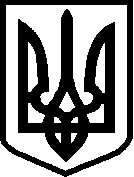 Сахновецька загальноосвітня школа І-ІІІ ступенівСтарокостянтинівської міської радиХмельницької областісело Сахнівці Хмельницького районувул. Молодіжна, 8, Sachnivzischool@gmail.com тел. 038-(54)- 4-01-2431134___________________________________________________________________НАКАЗ29.11.2021                                                    с. Сахнівці                                              № 92-одВідповідно до листа  МОН України № 1/9-540 від 13.10.2021 року «Щодо запровадження канікул», на підставі протоколу комісії  ТЕБ  НС № 32 від 23.10.2021 року, згідно рішення педагогічної ради № 3 від   26.11.2021 р.НАКАЗУЮ:Затвердити зміни у структурі навчального року, а саме:            1.1. продовжити навчання у І семестрі  включно по 30.12.2021р.            1.2. зимові канікули провести з 31.12.2021 р. по 09 .01.2022 р.            1.3. тривалість  ІІ семестру з 10.01 по 02.06.2022 р.            1.4. свято останнього  дзвоника провести 02 червня 2022 р.            1.5. урочистості із вручення документів про освіту випускникам 11 класу провести                   25 червня  2022р., випускникам 9 класу -  ___ червня 2022 р.Педагогічним працівникам внести зміни до календарних  планів.Класним керівникам 1-11 класів довести даний наказ до відома батьків та учнів.Мєлєєвій О.В., розмістити даний наказ на  шкільному сайті .Наказ довести до відома    працівників школи.Контроль за виконанням даного наказу залишаю за собою.Директор                                                                                     Н.В.Адамчук Н.В.Адамчук З наказом ознайомлена                                                           О.В.МєлєєваПРО ВНЕСЕННЯ ЗМІН У СТРУКТУРУ НАВЧАЛЬНОГО РОКУ